Mariana Slavova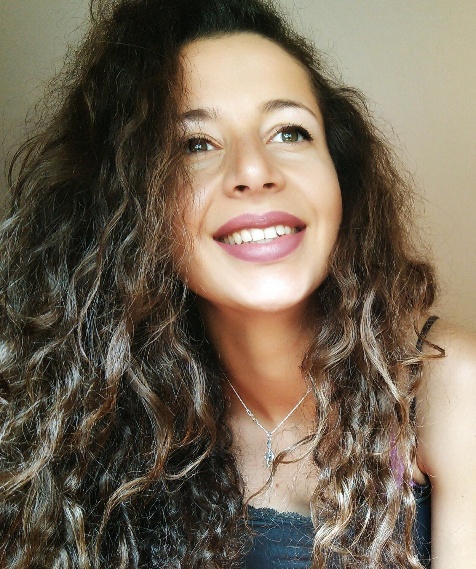 CONTACT Address:Sofia, g.k. Yavorov 49Phone:+35989 854 1181Email:mariana.slavova93@gmail.comLANGUAGESGerman – C1English  – C1WORK EXPERIENCE                                                                  05/2016 - 02/2017Sixty K Plc - International Contacts Centres, PlovdivPositionResearch specialist, eBay project Responsibilities:Data Research and Validation                                                                    10/2017 –  12/2019Telus International Europe                       Responsibilities:German and English Customer Service Advisor for a financial Project                                                                 2018 – Present Freelance translator (German – Bulgarian / Bulgarian – German)                                                                         02/2020 – PresentTeacher of German language at Park School Britanica, SofiaEDUCATION2012 – 2016Bachelor's Degree of Pedagogy of Music Teaching, Plovdiv University   2015 - 2019Bachelor's Degree of Applied Linguistics in German and English, Plovdiv University 04/2017 – 09/2017  ERASMUS+ International Mobility at the Faculty of Linguistics TU Dresden, Germany                                                                                            2008 - 2012Secondary Language School "Hristo Botev", KardzhaliADDITIONAL SKILLS MS OfficeFluent in German and EnglishDriving license cat. B